Umhverfis- og auðlindaráðuneytið,Skuggasundi 1,150 ReykjavíkReykjavík 17. mars 2019.Efni: Umsögn Skotveiðifélags Íslands við drög að lagafrumvarpi um breytingu á lögum nr. 60/2013 um náttúruvernd.Skotveiðifélag Íslands fagnar framkomnu lagafrumvarpi og þeim umbótum sem þar eru á ákvæðum náttúruverndarlaga er varða almannarétt. Almennt um almannaréttÞað eru í raun grundvallarmannréttindi hvers manns að fá að njóta þess að ferðast um landið án sérstakar heimildar enda sýni menn landi og starfsemi á því fyllstu virðingu og valdi ekki landeiganda tjóni. Réttur til útvistar er í raun ekki til án skýrra og rúmra ákvæða til almannaréttar til umferðar.Þegar náttúruverndarlög voru fyrst sett árið 1956 og komu þar inn ákvæði um almannarétt sem tóku við af hinum fornu ákvæðum úr Grágás. Með öllum breytingum á náttúruverndarlögum síðan þá hefur verið verulega þrengt að almannarétti til umferðar þó að markmiðið hafi alltaf verið að rýmka almannaréttinn að nýju. Það hefur t.d. gerst með breytingum við þriðju umræðu á  alþingi og stundum án þess að meiningin hafi endilega verið að skerða réttinn. Í dæmaskyni er minnt á að  þegar frumvarp til nvl. frá árinu 1999 var lagt fram kom fram í greinargerð frumvarpsins að ætlunin væri að rýmka mjög almannarétt til umferðar. Almannarétturinn hafði verið þrengdur verulega með lögum um náttúruvernd frá 1971. Gerði 14. gr. frumvarps til nvl. ráð fyrir að almenningi væri alltaf heimil för um óræktað land hvort sem það væri girt, í byggð eða utan byggðar. Með breytingartillögu frá umhverfisnefnd var ákvæðinu hins vegar breytt á þann veg sem það er í gildandi lögum, þ.e. 2. máls. 1. mgr. 18. gr. var bætt við. Var landeigendum veitt heimild til takmarka umferð um óræktað girt land í byggð og almannarétturinn þrengdur. Ótrúlegur viðsnúningur eftir ítarlegt samráð við hagsmunaðila. Enn var leitast við að bæta úr þessu þegar ný náttúruverndarlög voru samþykkt á Alþingi 2013, en sem kunnugt er var gildistöku þessara laga frestað. Áður en lögin tóku gildi árið 2015 ákvað Alþingi að gera breytingar á lögunum þannig að almannaréttarákvæðin voru færð aftur til fyrra horfs eins og þau voru í lögunum frá 1999. Það var þó bót í máli að með lögunum fylgdi vilyrði um að almannaréttur yrði endurskoðaður þannig að réttur almennings til að njóta náttúrunnar yrði tryggður. Þetta frumvarp sem hér er komið fram felur í sér efndir á því vilyrði og því fagnar félagið sérstaklega. Alþingi hefur nú í höndum sögulegt tækifæri til að leiðrétta þau mistök sem gerð voru við setningu náttúruverndarlaga árið 1971. Félagið brýnir nú þingmenn til að gera ekki sömu mistökin í þriðja eða  kannski frekar fjórða sinn og samþykkja raunverulega rýmkun á almannarétti til umferðar. Umfjöllun um breytingar á 18. gr. Gerðar voru athugasemdir við að í greininni væri réttur landeiganda til að takmarka eða banna almenningi för um afgirt óræktað land væri því sem næst ótakmarkaður. Skilningur er á að slíkar takmarkanir geti verið nauðsynlegar vegna nýtingar eða verndunar en mikilvægt er að í lagagreininni komi fram að takmarkanir skuli byggjast á slíkum atriðum. Félagið telur að þær breytingar sem lagðar eru til á þessari grein komi til móts við þessar athugasemdir, án þess að möguleikar landeiganda til að vernda hagsmuni sína séu fyrir borð bornir. Þó  væri til bóta ef betur væri skýrt hvað telst falla undir nýtingu í þessu sambandi með upptalningu a.m.k. í dæmaskyni, en það er full opið til túlkunar eins og það er sett hér fram. Slíkt gæti komið í veg fyrir árekstra. Félagið telur raunar að rýmka mætti almannarétt til umferðar en frekar. Ekki væri óeðlilegt að heimila líka för gangandi líka um ræktað land í byggð þegar það veldur ekki tjóni. Þannig mætti heimila för gangandi um tún og engjar þegar heyjað hefur verið eða þegar jörð er frosin eða snævi þakin. Engin ástæða er til að takamarka umferð á þeim tímum. Engin rök eru til að takmarka frjálsa för þegar þannig háttar til.  Varðar 29. gr. nvl.Hvað varðar réttu til að krefjast úrlausnar vegna ólögmætra hindrana á almannarétti til umferðar vill félagið árétta að nauðsynlegt er að tryggja Umhverfisstofnun starfsumhverfi og eins að settar verði skýrar reglur um málsmeðferð og tíma. Nauðsynlegt er að úrskurðað sé mjög fljótt um slíkar hindranir. Frestir verða að vera stuttir til að kæra til ráðuneytisins til að ólögmæt stöðvum nái t.d. ekki yfir heilt veiðitímabil. Bent er á að nauðsynlegt kunni að vera að skoða ákvæðið m.t.t. þessa. LokaorðFélagið fagnar þeim breytingum sem frumvarpið tekur til og ná til almannaréttarins og hvetur stjórnvöld og alþingi til að ljúka nú loksins úrbótum á almannarétti sem takmarkaður var án skynsamlegra raka árið 1971. Engin rök standi til slíkrar takmörkunar og í raun mætti rýmka réttinn enn frekar án þess að ganga á rétt landeigenda eins og rakið er að framan. Félagið minnir á að náttúruupplifun og útivist er nátengd náttúruvernd og almannaréttur órjúfanlegur þáttur náttúruverndar. Almenningur á Íslandi hefur sterk tengsl við landið og náttúruna og viðhorf fólks til náttúruverndar eru grundvölluð á þessum tengslum. Því er mikilvægt að lög um aðgengi fólks að náttúrunni séu sanngjörn og takmarkanir byggi á rökrænum, lögmætum og málefnalegum sjónarmiðum/forsendum.Virðingarfyllstfyrir hönd Skotveiðifélags Íslands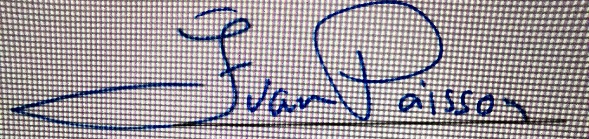 Ívar Pálsson, meðstjórnandi. 